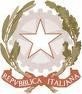 ISTITUTO COMPRENSIVO 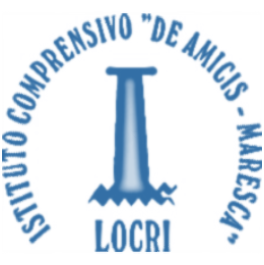 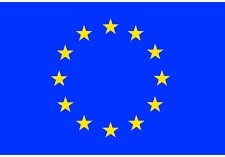                                                  STATALE “DE AMICIS - MARESCA”Via Dante 11-13 - 89044 LOCRI (RC)C.F. 81001690809 - codice meccanografico: RCIC853009 - TEL. 0964/391461- FAX 0964/ 20222 - e-mail: rcic853009@istruzione.itwww.istitutocomprensivolocri.edu.itSCUOLA PRIMARIA PLESSO S. ILARIO CLASSE 1^ A ANNO SCOLASTICO 2022/2023 – ELENCO ALUNNI AMMESSI/NON AMMESSI ALLA CLASSE SUCCESSIVA                                                                                          LA DIRIGENTE SCOLASTICA                                                                                        Dr.ssa Carla Galletta                                                                                                                      Firma autografa sostituita                                                                                                                     a mezzo stampa, ai sensi  dell’art.3,c 2 del D. Lgs n.39/1993ISTITUTO COMPRENSIVO                                                  STATALE “DE AMICIS - MARESCA”Via Dante 11-13 - 89044 LOCRI (RC)C.F. 81001690809 - codice meccanografico: RCIC853009 - TEL. 0964/391461- FAX 0964/ 20222 - e-mail: rcic853009@istruzione.itwww.istitutocomprensivolocri.edu.itSCUOLA PRIMARIA PLESSO S. ILARIO CLASSE 2^ A ANNO SCOLASTICO 2022/2023 – ELENCO ALUNNI AMMESSI/NON AMMESSI ALLA CLASSE SUCCESSIVA                                                                                         LA DIRIGENTE SCOLASTICA                                                                                        Dr.ssa Carla Galletta                                                                                                                      Firma autografa sostituita                                                                                                                     a mezzo stampa, ai sensi  dell’art.3,c 2 del D. Lgs n.39/1993ISTITUTO COMPRENSIVO                                                  STATALE “DE AMICIS - MARESCA”Via Dante 11-13 - 89044 LOCRI (RC)C.F. 81001690809 - codice meccanografico: RCIC853009 - TEL. 0964/391461- FAX 0964/ 20222 - e-mail: rcic853009@istruzione.itwww.istitutocomprensivolocri.edu.itSCUOLA PRIMARIA PLESSO S. ILARIO CLASSE 3^ A ANNO SCOLASTICO 2022/2023 – ELENCO ALUNNI AMMESSI/NON AMMESSI ALLA CLASSE SUCCESSIVA                                                                                          LA DIRIGENTE SCOLASTICA                                                                                        Dr.ssa Carla Galletta                                                                                                                      Firma autografa sostituita                                                                                                                     a mezzo stampa, ai sensi  dell’art.3,c 2 del D. Lgs n.39/1993ISTITUTO COMPRENSIVO                                                  STATALE “DE AMICIS - MARESCA”Via Dante 11-13 - 89044 LOCRI (RC)C.F. 81001690809 - codice meccanografico: RCIC853009 - TEL. 0964/391461- FAX 0964/ 20222 - e-mail: rcic853009@istruzione.itwww.istitutocomprensivolocri.edu.itSCUOLA PRIMARIA PLESSO S. ILARIO CLASSE 4^ A ANNO SCOLASTICO 2022/2023 – ELENCO ALUNNI AMMESSI/NON AMMESSI ALLA CLASSE SUCCESSIVA                                                                                         LA DIRIGENTE SCOLASTICA                                                                                        Dr.ssa Carla Galletta                                                                                                                      Firma autografa sostituita                                                                                                                     a mezzo stampa, ai sensi  dell’art.3,c 2 del D. Lgs n.39/1993ISTITUTO COMPRENSIVO                                                  STATALE “DE AMICIS - MARESCA”Via Dante 11-13 - 89044 LOCRI (RC)C.F. 81001690809 - codice meccanografico: RCIC853009 - TEL. 0964/391461- FAX 0964/ 20222 - e-mail: rcic853009@istruzione.itwww.istitutocomprensivolocri.edu.itSCUOLA PRIMARIA PLESSO S. ILARIO CLASSE  5^ A ANNO SCOLASTICO 2022/2023 – ELENCO ALUNNI AMMESSI/NON AMMESSI ALLA CLASSE SUCCESSIVA                                                                                          LA DIRIGENTE SCOLASTICA                                                                                        Dr.ssa Carla Galletta                                                                                                                      Firma autografa sostituita                                                                                                                     a mezzo stampa, ai sensi  dell’art.3,c 2 del D. Lgs n.39/1993N.roALUNNOESITO FINALE1BONIFAZIO ROCCO DOMENICOAMMESSO ALLA CLASSE SUCCESSIVA2FLORIO DOMENICOAMMESSO ALLA CLASSE SUCCESSIVA3GIORGIO MICHELEAMMESSO ALLA CLASSE SUCCESSIVA4MARTELLI ANTONIOAMMESSO ALLA CLASSE SUCCESSIVA5NASR ALLAH ABDELLAHAMMESSO ALLA CLASSE SUCCESSIVA6PORTOLESI GIUSY AMMESSO ALLA CLASSE SUCCESSIVA7PUGLIESE VALENTINAAMMESSO ALLA CLASSE SUCCESSIVA8SINGH NAVRAJAMMESSO ALLA CLASSE SUCCESSIVA9TRIMBOLI SALVATOREAMMESSO ALLA CLASSE SUCCESSIVA10VARACALLI RITAAMMESSO ALLA CLASSE SUCCESSIVAN.roALUNNOESITO FINALE1ATTISANO FLAVIAAMMESSO ALLA CLASSE SUCCESSIVA2BRIZZI ANTONIO AURELIOAMMESSO ALLA CLASSE SUCCESSIVA3BRIZZI MARGHERITAAMMESSO ALLA CLASSE SUCCESSIVA5CASCINI GABRIELLAAMMESSO ALLA CLASSE SUCCESSIVA6FEMIA VINCENZOAMMESSO ALLA CLASSE SUCCESSIVA7JAOUAD ADAMAMMESSO ALLA CLASSE SUCCESSIVA8PARISI DANIELLE RAHELAMMESSO ALLA CLASSE SUCCESSIVA9PEZZANO DOMENICOAMMESSO ALLA CLASSE SUCCESSIVA10SFARA CAROL BERNADETTEAMMESSO ALLA CLASSE SUCCESSIVA11SFARA ROCCO DOMENICOAMMESSO ALLA CLASSE SUCCESSIVA12SICILIANO FRANCESCO NICOLA AMMESSO ALLA CLASSE SUCCESSIVA13THAMI ADEMAMMESSO ALLA CLASSE SUCCESSIVAN.roALUNNOESITO FINALE1ALIGI MARIACARMELA AMMESSO ALLA CLASSE SUCCESSIVA2ALVARO ANNAAMMESSO ALLA CLASSE SUCCESSIVA3APICELLA DILETTA MARGHERITAAMMESSO ALLA CLASSE SUCCESSIVA4MATLOOB ZANERAAMMESSO ALLA CLASSE SUCCESSIVA5SICILIANO GIUSYAMMESSO ALLA CLASSE SUCCESSIVA6SPANO’ AURORAAMMESSO ALLA CLASSE SUCCESSIVAN.roALUNNOESITO FINALE1AFTAB AHMEDAMMESSO ALLA CLASSE SUCCESSIVA2APICELLA MARIA ANTONIETTA AMMESSO ALLA CLASSE SUCCESSIVA3MICO’ MARIKA MARIAAMMESSO ALLA CLASSE SUCCESSIVA4MORABITO MARIAAMMESSO ALLA CLASSE SUCCESSIVA5PELLE MARIA CHIARAAMMESSO ALLA CLASSE SUCCESSIVA6POLITI ILENIAAMMESSO ALLA CLASSE SUCCESSIVA7PORTOLESI ANTONIOAMMESSO ALLA CLASSE SUCCESSIVA8ROMANO ESTERAMMESSO ALLA CLASSE SUCCESSIVA9ROMANO PIETRO GIOSUE’AMMESSO ALLA CLASSE SUCCESSIVA10SAFI AHMAD SAHILAMMESSO ALLA CLASSE SUCCESSIVA11SICILIANO ANNA CHIARAAMMESSO ALLA CLASSE SUCCESSIVA12TALLADIRA BENEDETTAAMMESSO ALLA CLASSE SUCCESSIVA13TUSCANO MATILDEAMMESSO ALLA CLASSE SUCCESSIVAN.roALUNNOESITO FINALE1ATTISANO ILARIAAMMESSO ALLA CLASSE SUCCESSIVA2KHALIL AIMANAMMESSO ALLA CLASSE SUCCESSIVA3MONTELEONE BENEDETTAAMMESSO ALLA CLASSE SUCCESSIVA4NEVOLO DANIELAMMESSO ALLA CLASSE SUCCESSIVA5NOBILE REBECCAAMMESSO ALLA CLASSE SUCCESSIVA6PRINCIPATO CARERI MASSIMOAMMESSO ALLA CLASSE SUCCESSIVA7TALLARITI ILARYAMMESSO ALLA CLASSE SUCCESSIVA8TUCKER JENNIFER AMMESSO ALLA CLASSE SUCCESSIVA